ПОСТАНОВЛЕНИЕ администрации муниципального образования«Мамхегское сельское поселение»от 02.07.2019г № 35                                                                                                а.Мамхег   Об удалении адресов объектов адресации в ФИАС В соответствии с Федеральными законами  от 28 декабря 2013 года № 443-ФЗ «О федеральной информационной адресной системе и о внесении изменений в Федеральный закон «Об общих принципах организации местного самоуправления в Российской Федерации», постановлением Правительства Российской Федерации от 19 ноября 2014 года № 1221 «Об утверждении Правил присвоения, изменения и аннулирования адресов», постановлением Администрации «Мамхегское сельское поселение» от 10.07.2015 года  №130 «Об утверждении административного регламента предоставления муниципальной услуги»,  присвоения (изменения аннулирования) адреса объекта адресации», в связи с упорядочиванием адресной системы «Мамхегское сельское поселение»ПОСТАНОВЛЯЮ:1.Удалить адреса объектов адресации «Мамхегское сельское поселение» в Федеральной информационной адресной системе, согласно приложения 1.2. Настоящее Постановление опубликовать в районной газете «Заря» и разместить на официальном сайте.  3. Контроль за исполнением настоящего постановления оставляю за собой.Глава администрации  МО  «Мамхегское  сельское поселение»                                                Р.А. ТахумовПриложение к постановлению Администрации «Мамхегского  сельского поселения»От 02.07.2019г № 35РЕСПУБЛИКА АДЫГЕЯАдминистрацияМО «Мамхегское сельскоепоселение»385440, а. Мамхег,,ул. Советская,54а.88-777-3-9-22-34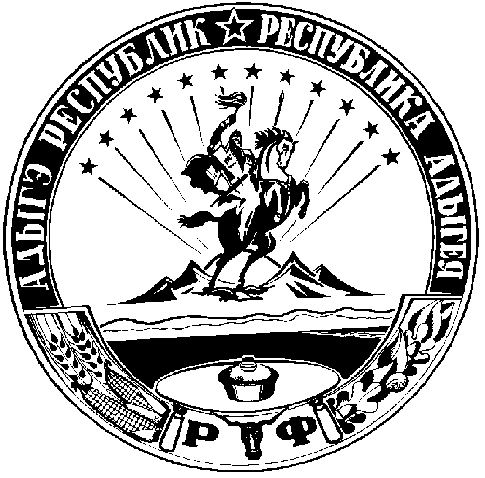 АДЫГЭ РЕСПУБЛИКМуниципальнэ образованиеу«Мамхыгъэ чъыпIэ кой»иадминистрацие385440, къ. Мамхэгъ,ур. Советскэм, 54а.88-777-3-9-22-34ОбъектадресацииКадастровыйномерНаименованиеНаименованиеНаименованиеНаименованиеНаименованиеНаименованиеНаименованиеНаименованиеНаименованиеОбъектадресацииКадастровыйномерстранысубъектамуниципального районасельского поселениянаселённого пунктаулицыДом квар-тирыЗУИндивидуальный домРоссийская ФедерацияРеспублика АдыгеяШовгеновский район«Мамхегское сельское поселение»а.МамхегКирпичная1 бИндивидуальный домРоссийская ФедерацияРеспублика АдыгеяШовгеновский район«Мамхегское сельское поселение»а.МамхегКирпичная2 аИндивидуальный домРоссийская ФедерацияРеспублика АдыгеяШовгеновский район«Мамхегское сельское поселение»а.МамхегКирпичная2бИндивидуальный домРоссийская ФедерацияРеспублика АдыгеяШовгеновский район«Мамхегское сельское поселение»а.МамхегКирпичная3 аИндивидуальный домРоссийская ФедерацияРеспублика АдыгеяШовгеновский район«Мамхегское сельское поселение»а.МамхегКирпичная3 бИндивидуальный домРоссийская ФедерацияРеспублика АдыгеяШовгеновский район«Мамхегское сельское поселение»а.МамхегКирпичная4 аИндивидуальный домРоссийская ФедерацияРеспублика АдыгеяШовгеновский район«Мамхегское сельское поселение»а.МамхегКирпичная4 бИндивидуальный домРоссийская ФедерацияРеспублика АдыгеяШовгеновский район«Мамхегское сельское поселение»а.МамхегКирпичная5 аИндивидуальный домРоссийская ФедерацияРеспублика АдыгеяШовгеновский район«Мамхегское сельское поселение»а.МамхегКирпичная5 бИндивидуальный домРоссийская ФедерацияРеспублика АдыгеяШовгеновский район«Мамхегское сельское поселение»а.МамхегКирпичная7